FICHE DE PRE RESERVATION  Atelier du patrimoine / Parcours découverte / Parcours MiroirÀ adresser par mail à : reservations.arcdetriomphe@monuments-nationaux.frAttention : toute demande de réservation doit être adressée au moins 2 semaines avant la date de l’atelier.Etape 1 - Choisissez votre activité (cochez la case)Etape 2 – Forme de visite souhaitée (cochez la case)Les animateurs adapteront leurs visites selon les différents types de public. Si vous le souhaitez, veuillez développer ci-dessous les attentes de votre groupe (connaissances du monument, points d’intérêt manifestés, difficultés particulières) : ……………………………………………………………………………………………………………………………………………………………………………………………………………………………………………………………………………………………………………………………………………………………………………………………………………………………………………………………………………………………………………………………………………………………………………………………………………………………………………………………………………………………………………………………………………………………………………………………………………………………………………………………………………………………………………………………………………………………………………………………………………………………………………….Etape 3 : Renseignements sur le groupe (remplir tous les champs)*Pour les établissements scolaires d’éducation prioritaire ou structures de relais champ social, veuillez obligatoirement présenter une attestation du directeur de votre établissement lors de votre passage en billetterieConditions de visite L’Arc de triomphe dispose d’un ascenseur desservant le musée (pour les personnes à mobilité réduite uniquement). Le circuit de visite nécessite la montée et la descente de 284 marches.Pour des raisons logistiques, l’accès aux toilettes ne pourra se faire qu’en deuxième partie de parcours, Merci de prendre vos dispositions. Le monument peut être contraint de fermer temporairement en raison des cérémonies officielles ou d’évènement d’autre nature. Modalités de paiement Le paiement s’effectue le jour de votre visite aux caisses du monument.  Pour tout paiement par chèque, merci de présenter une pièce d’identité française.Pour tous paiement par bon de commande, merci de présenter en billetterie l’original et la copie de votre bon.  Suite à votre visite, notre service comptable, vous transmettra  par courrier postal uniquement et dans un délai de 4 à 6 mois, la facture de votre visite ainsi qu’un RIB. Il est inutile de transmettre votre bon au service des réservations qui ne pourra pas le traiterActivité Symbole parmi les symbolesActivitéGuerre et PaixActivitéDe la colline à l’EtoileATELIER DU PATRIMOINEArc de triomphe 2h
Suspendus temporairement PARCOURS DECOUVERTEArc de triomphe 2hDéroulé La première partie de l’atelier se déroule en salle. A l’aide d’outils pédagogiques (maquette, photographies, ressources numériques, mallette de mots, etc.), l’animateur traite le thème choisi. L’atelier est basé sur l’échange, ainsi les participants sont amenés à prendre la parole. L’atelier se conclut par une visite du monument sous l’angle choisi.Les ateliers s’adressent à un public de cycle 3 et plus.Les ateliers s’adressent à un public de cycle 3 et plus et sont dispensés en langue française (niveau A2/B1 minimum)Uniquement en semaine (hors jours fériés)Déroulé Le parcours découverte se compose de deux parties : une visite commentée du monument sous l’angle choisi, suivi d’un temps d’échange en salle portant sur le même thème.Les ateliers s’adressent à un public de cycle 3 et plus.Les ateliers s’adressent à un public de cycle 3 et plus et sont dispensés en langue française (niveau A2/B1 minimum)Uniquement en semaine (hors jours fériés)Date de visite souhaitée : Date de visite souhaitée : PARCOURS MIROIR Grande guerre : Le Soldat inconnuArc de triomphe et Panthéon A partir du 16 NOVEMBRE 2020Votre demande de réservation pour un parcours miroir à l’Arc de triomphe et au Panthéon doit être adressée aux deux monuments, merci de contacter : reservations.arcdetriomphe@monuments-nationaux.frreservations.pantheon@monuments-nationaux.frDérouléAfin d’accompagner l’Exposition du Centenaire de l’arrivée du Soldat inconnu à l’Arc de triomphe (11 novembre 1920 : Le Soldat inconnu), le monument s’associe au Panthéon et vous propose une visite inédite ! Pensé sur une journée, ce parcours miroir vous permet à la fois de découvrir l’histoire de l’Arc de triomphe ainsi que l’exposition Soldat inconnu, puis d’explorer le Panthéon autour au cours d’une visite tournée vers la mémoire de la Grande Guerre.10h-12h : Visite de l’Arc de triomphe et de l’Exposition Soldat inconnu.16h – 18h : Visite du Panthéon autour de la Grande Guerre.Date de visite souhaitée : Conditions  de modalités de  visite COVID 19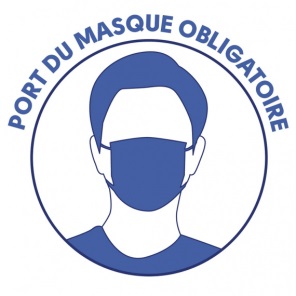 Merci de prendre connaissance des informations suivantes avant votre visite de l’Arc de triompheNous vous invitons à respecter les consignes de sécurité indiquées à l’entrée du monument.Le port du masque est obligatoire dans le monument à partir de l’âge de 11 ans.Du gel hydro alcoolique est à votre disposition à l’accueil du monument avant votre visite.Nos ateliers du patrimoine sont temporairement suspendus.Effectif maximum : 25 personnes (accompagnateurs inclus) Pour les groupes scolaires ou extrascolaires, nous demandons la présence obligatoire de 2 accompagnateurs minimum.Si l’effectif du groupe est supérieur à 25 personnes, il devra être divisé en deux. Notre animateur prendra en charge successivement chaque groupe. Un temps de découverte autonome est prévu pour le groupe en attente  sur le plateau de l’Arc de triomphe.Après votre passage en billetterie et au contrôle de sécurité,  notre  animateur du patrimoine vous retrouvera devant la Tombe du Soldat inconnu. Nous vous invitons à privilégier le paiement par carte bancaire.Nom de l’établissement(adresse, coordonnées)Type de structure *Responsable du groupePortable EmailNombre de participantsNombre d’accompagnateurs